Application form 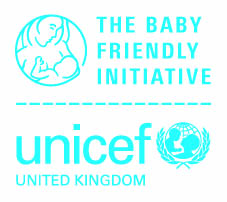 Re-assessment Maternity - remote or onsiteIntroductionFacilities that have achieved Baby Friendly accreditation will routinely be re-assessed, usually at two years after gaining accreditation, and then at intervals of three to five years to ensure that standards have been maintained. This will be carried out using a combination of submitted written evidence, video interviews with staff and telephone interviews with new mothers.  Completion of this form will form part of the written evidence required. Please provide information which is as full as possible in relation to each section.Additional documents we will needWhen arranging an assessment date, we will also send you a booking form which needs to be completed for payment for this assessment, and we will request an update to background information via email for your organisation. Certain documents will also need to be made available - these are mentioned in the relevant section and included in a checklist at the end of the form. These should be submitted two weeks before the assessment. What do I do once I am ready to apply?Please contact the Baby Friendly office to arrange a re-assessment date, and we will confirm who your assessor will be. You will need to submit this form at least three months in advance of the planned date in order to allow time for full consideration of the audit results and discussion with you about whether and how any outstanding issues can be addressed within the timescale. Please note that any decision to re-schedule the date of the assessment is likely to incur costs if the application form has been received later than three months before the previously agreed date.DeclarationThe application form should be signed by the Head of Service who will confirm agreement with the submission and the information provided. We care about keeping your data safe; for more information about Unicef UK’s privacy policy please visit unicef.org.uk/legal/cookies-and-privacy-policy/   To help you to complete this form, please refer to the Guidance notes for re-assessment, which provides guidance on the information required for each sectionBaby Friendly leadPlease tell us about the Baby Friendly lead role:Please complete the sections below.  If you have completed these tables recently in your previous application forms, you could copy and paste across and update as needed.1.1 	The infant feeding policy Please submit a copy of your policy in advance of the assessment.1.2	Commitment to adhere to the policyPlease tick all that apply. Please submit signed commitment from all relevant managers (see signature page 1). 1.3	Orientation of new staff of the policyPlease tell us about how you orientate new staff to the policy (add new rows if needed)1.4	Other policies and guidelinesPlease tell us about any additional policies and guidelines which relate to the standards (add new rows if needed) Please submit relevant documentation. 2.1	Training curricula Please submit a copy of the latest curriculum/a. 2.2	Records of staff training and orientation to the policyPlease use the records you have kept of staff attendance at the various elements of the Baby Friendly training programme, and of staff orientation to the infant feeding policy to complete the table below. You need to show what percentage of staff who provide breastfeeding information and support to pregnant women and new mothers, and who have been employed for more than six months*, have completed each element of the training.* Please note that junior doctors should normally attend training as soon as possible after their employment begins. Please ensure that the database recording staff orientation to the policy and staff training is available for the assessors to see on the day of the assessment. We would like to review this via a shared screen. 3.1.1	Information for pregnant womenPlease tell us about how pregnant women are offered a discussion/information, for example, as part of routine midwifery care, via a parent education class, peer supporter contact and whether it happens at a specified gestation. Please submit relevant documentation.  3.1.2	Antenatal parent education classesPlease tell us about any antenatal parent education classes provided for mothers to be (+/- partners) Please submit a written outline for each type of class. 3.1.3	Information and care for mothers and familiesPlease tell us about how information and care is provided for mothers according to individual need. For example, it would be helpful to tell us which members of staff are involved, whether aspects of care are carried out at specified times, in groups or individually, in hospital or at home, via dvd etc. Please describe how care is documented.*Please note, unless the Neonatal Unit has achieved accreditation in its own right, staff and mothers with a baby in NNU will be included in this assessment.   Please submit relevant documentation.3.1.4	Assessment of the effectiveness of breastfeedingPlease tell us about the process for assessing the effectiveness of breastfeeding Please submit relevant documentation.  3.1.5	Written information and other materials for mothersPlease tell us about the written information for parents and other materials used to support the standards. Include details of leaflets etc. which are given only to certain groups of mothers, for example those with babies in the neonatal unit. This includes links to the service website if this includes information and other relevant websites and relevant social media sites. Please submit a copy of any paper based materials used eg leaflets and include links to relevant websitesIf the assessment is being carried out remotely, please review posters displayed within the unit and confirm below. Please take a sample selection of photographs of displays and submit.3.2	Mechanism for auditing practicePlease tell us about your audit programme.3.3	Data collection Please complete your latest infant feeding statistics along with other background information via email when requested.Please tell us about your system for obtaining feedback from mothers and how you address relevant complaintsTell us about the support available locally for mothers (add new rows if needed) Please submit written information given to mothers about the services provided.  Please submit details about the specialist service, including referral pathway and information about outcomes, for example a brief report.Please tell us how you ensure that the information provided for mothers on the support available to them and of how they may access this support, is kept up to date:3.4.2	Collaborative working Please tell us about the other disciplines and services that you collaborate with, including how this is formalised where appropriate and outcomes monitored4.1	Adherence to the International Code of Marketing of Breastmilk SubstitutesPlease tell us about the planned mechanism to ensure that there is no advertising. Please provide signed commitment from the Head of Service (see signature page 2) during your assessment.4.2	Full payment for infant feeding suppliesPlease complete the grid below to confirm that all infant feeding supplies are paid for in full (i.e. without subsidy or discount from the manufacturer or distributor): Please attach a copy of a recent purchase order or invoice as evidence of proof of purchase for all products used in your unit (or alternatively plan to show this to the assessor via a shared screen).For remote assessments, please confirm that any packs of materials (such as Bounty packs for example) have been checked and are free from advertising materials.For on-site assessments, please have a sample pack for the assessors to review,For remote assessments, please confirm that a review of all areas of the unit accessed by families has been carried out and are free from advertising for infant formula, bottles, teats and dummies.Latest audit resultsPlease note that your audit should have been carried out on a random sample of staff (or all staff), not just on those who have completed the training, and a random sample of mothers.  Check the guidance document for re-assessment for recommended sample sizes. The question numbers relate to the question number in the relevant audit tool. Please provide you most recent supplementation data (ideally quarterly rates over the past year) Please make available your latest supplementation audits and action plan to your assessors.Progressing towards GoldUnicef UK’s Baby Friendly Initiative’s Achieving Sustainability standards provide a roadmap for improving care for the long-term and lead to the Gold Award.For more details please see the Achieving Sustainability guidancePlease tell us about any major change in the service which have resulted in significant gaps in care provision, or any other external assessment which has highlighted significant problems for example poor CQC report, an external review of the service, service in special measures etc. Please specify date and outcome of last CQC inspection: Signature page 1 – Re-assessmentThe role of managers in ensuring that staff are able to implement the policyThe management team is expected to take responsibility for ensuring that the standards are implemented in their area. At re-assessment each manager will be asked about how they do this. Please also ask each manager to sign their commitment and submit in advance of the assessment. Please obtain signatures from each relevant manager and print/photocopy this page if more boxes are needed. Signature page 2 – Re-assessment – Head of ServiceThe Head of Service is asked to confirm adherence to the International Code of Marketing of Breastmilk Substitutes and sign the declaration below for this application form. Signature page 3 – Re-assessment Confirming that the consents list is a true reflection of mothers available (please see Re-assessment guidance document)This application should be sent to the Baby Friendly office at least three months in advance of your assessment, preferably by email to bfi@unicef.org.ukSubmission checklist for Baby Friendly LeadsRe-assessment – maternity Please send this form via email to bfi@unicef.org.uk at least three months in advance of your assessment dates.  Two weeks prior to the assessment please send the staff duty rotas At least one week before please send the telephone numbers of mothers for interview. See the guidance document for information on consenting mothers and how to send these lists. Please make sure staff have access to relevant props to support the interviews- a doll, breast model and leaflets Checklist of documents – please send these two weeks in advance of the assessment Checklist of documents – please make available for the assessor to view during the assessmentHospital/Trust name:Contact name, email & telephone: Assessment date(s):Summary of roles and responsibilitiesHours worked Support provided for the lead (by key workers for example)Line management arrangementsSection 1 – Policies and guidelinesHas the policy been changed since the last assessment?Yes/NoDoes the policy fully cover all the Baby Friendly Initiative Standards?Yes/No Does the policy prohibit the display or distribution of materials which promote breastmilk substitutes, feeding bottles, teats and dummies?Yes/No The policy is accompanied by written commitment to adhere to the policy signed by relevant managers including:Antenatal servicesLabour wardPostnatal ward/sNNUCommunityOthers – please listCategory/grade of staffHow they are informedHow soon after of employment startsHow completed orientation is recordedTitle of documentSection 2 - Staff educationHas any of the training curricula changed since the facility was last assessed?Yes/NoIf Yes, please outline the changes that have been made:If Yes, please outline the changes that have been made:Category/grade of staff% employed  1 week who have been orientated to the policy% employed  6 months who have completed this element of the training% employed  6 months who have completed this element of the training% employed  6 months who have completed this element of the training% employed  6 months who have completed this element of the trainingCategory/grade of staff% employed  1 week who have been orientated to the policyClassroom/ theoretical educationSupervised Practical Skills ReviewAdditional compulsory sessionsOther prescribed training (e.g. for doctors)Hospital-based midwivesCommunity-based midwivesNeonatal nursesNursery nursesHealth/maternity care assistantsPaediatric medical staffObstetric medical staffOther staff or volunteers who provide support for mothersSection 3 – Processes for implementing, auditing and evaluating the standardsDescribe the mechanism/s by which pregnant women have the opportunity to have a discussion about feeding and caring for their baby and are encouraged to develop a positive relationship with their growing babyPercentage of mothers who have antenatal care from other Trusts (approx.)List documentation used to support information giving (e.g. guidance sheet, written record)For remote assessments, please select 10 sets of antenatal records at random and check whether the antenatal conversation has been completedNumber fully completed: Number partially completed: Number not completed: Class title/type/method of deliveryProvided forMothers are enabled to have skin to skin contact and offer their baby the first feed in skin contactMothers are supported to breastfeed according to their individual need. Unnecessary supplements are avoided.Mothers with a baby on the neonatal unit are supported to express their breastmilk including:Expressing early (ideally within 2 hours of the birth)Expressing frequently and effectivelyMothers who have chosen to formula feed are enabled to do so as safely as possibleMothers are supported to have a close and loving relationship with their babyMothers are supported to keep babies safe when they are asleep (advisory, see Guidance)List documentation used to support information giving (e.g. guidance sheet, written record)Main languages spoken (other than English) and what information/support is availableFor assessment purposes please suggest options for interviewing mothers who do not speak English as their first languageDescribe the mechanism/s by which mothers are offered  information about how to recognise effective feedsDescribe the mechanism by which the feeding assessments are carried out and care planned where necessaryList the documentation used to support this standardType of material (e.g. leaflet, poster, app, website, DVD)Name/titleWhen givenFree from advertising of infant formula, bottles, teats and dummies (/ )Displays are accurate, effective and proportionate related to breastfeeding and  relationship buildingYes/No/N/APlease confirm that the Unicef audit tool for staff and mothers will be used, and that the supplement audit will be carried out as suggested (see Supplementation guidance)Yes/NoWho will be carrying out the audit and how will they be trainedDescribe the planned frequency and numbers to be audited FeedbackComplaintsType of supportName/details of serviceAvailability for mothers, (number of groups etc)Provided by/in collaboration withHow mothers are informed or referredOngoing midwifery supportN/AN/AN/ATelephone helpline/sAdditional support e.g.Breastfeeding groupsPeer supportSupport provided via social mediaSpecialist support with difficult challengesParenting supportOtherDiscipline/serviceService provided and how this is organisedOutcomeSection 4 - The International Code of Marketing of Breastmilk SubstitutesItem If any products listed are not used in the facility, please enter N/ATick to confirm thatfull price is paid ()First Infant formulas e.g SMA, Cow and Gate, Aptamil etcTeatsPreterm / low birth weight formula e.g SMA gold prem, Nutriprem 1 and 2Breastmilk fortifier e.g Nutriprem human milk fortifier, SMA gold prem breast milk fortifier, Neokare mothers milk fortifier, Prolacta humavantSterilised water (in bottles supplied by formula companies)Specialist formulas e.g infitrini, monogen, afamino, nutrmigen, neocatePlease specify which brand/s of infant formula are provided:Please specify which brand/s of infant formula are provided:Materials have been checked and are free from advertisingYes/No/N/AAll relevant areas have been checked and are free from advertisingYes/No/N/ANumbers included in the auditNumbers included in the auditNumber of staff Number of breastfeeding mothers Number of breastfeeding mothers with a baby in the neonatal unit Number of formula feeding mothers Standard 1 – Antenatal careStaff understand…% giving correct/adequate response1a. The importance of developing a close and loving relationship1b. How to encourage this process1c. What information mothers to be may need1d. The principles of effective communicationMothers had a discussion appropriate to needs about …% giving correct/adequate response1a. Comforting and caring for her baby1b. Feeding her babyStandard 2 – Care after the birthStaff understand….% giving correct/adequate response2a. The importance of skin to skin contact2b. How long skin to skin contact should lastMothers confirmed that they….% giving correct/adequate response2a. Held their baby in skin contact after the birth2b. Held their baby for at least one hour or as long as wished2c. Was supported with breastfeeding at that time2c. Gave the first feeding in skin contact (if not breastfeeding)Standard 3 – Getting breastfeeding off to a good startStaff can describe/demonstrate…% giving correct/adequate response3a. Key principles of positioning3b. How babies attach to the breast3c. The signs of effective attachment 3d. The importance of effective attachment3e. The signs a baby is receiving enough milk3f. What is meant by responsive feeding3g. Why hand expressing is useful 3h. How to support a mother with hand expressingBreastfeeding mothers confirmed that ….% giving correct/adequate response3a. They were supported to position and attach3b. They know how to recognise baby is getting enough breastmilk3c. They hey were shown how to hand express breastmilk3d. They know about responsive feeding3e. They were given information about help and support available3f. Breastfeeding assessments were carried out effectivelyBreastfeeding mothers with a baby on the neonatal unit confirmed that they …% giving correct/adequate response1. Had the opportunity for a discussion as early as possible about the value of breastmilk (Standard 1)2. Had skin contact as soon as possible after the birth (Standard 2)3a. Were encouraged to express3b. Offered help as soon as possible3c. Shown to express by hand and pump3d. Advised to express at least 8 times in 24 hours3e. Given information about sources of help/supportStandard 4 – Informed decisions regarding the introduction of food or fluids other than breast milkStaff understand…% giving correct/adequate response4a. Why supplements should be avoided4b. How to support a mother when a baby is reluctant to feed4c. Information needed by mothers who use formula milk4d. How to support a mother to bottle feed responsively4e. Why it is important to avoid allowing advertising for formula milksQ1Q2Q3Q4Supplementation rate (as a %)How rates have changed over timeFactors which may impact on local ratesNumber of audits via interview/records reviewOf these interviews/records, the reasons for supplementation were:Of these interviews/records, the reasons for supplementation were:Reasons for supplement…Number of babies supplemented for this reasonClinically indicated with optimum careClinically indicated but care could be improvedFully informed maternal decisionMaternal request without fully informed decisionStaff suggestion for non-clinical reasonsNumber of babies supplemented without a teatMothers who bottle feed….% giving correct/adequate response4a. Know to feed when feeding cues displayed4b. Know how to feed baby4c. Given appropriate information about making up feeds4d. Advised to use first milkStandard 5 – Close and loving relationshipsStaff understand…% giving correct/adequate response5a. The importance of close and loving relationships5b. How to encourage close and loving relationshipsAll mothers confirmed that….% giving correct/adequate response5a. They had a discussion about the importance of closeness and comfort5b. They were given information on what enhances closeness and responsiveness (breastfeeding mothers)5b. They were given information on what enhances closeness and responsiveness (bottle feeding mothers)5c. Their baby stayed with them all the time they were in hospital General Mothers…% giving correct/adequate response6a. Had a conversation about safer sleep6b. Received written information or were referred to appropriate websitesAssuming a positive outcome from this assessment, is the Service considering progressing towards a Gold assessment within 12 months of this re-assessment? Yes/NoHas the leadership team received specific manager training?Yes/NoHave you appointed a Baby Friendly Guardian?Yes/NoHow many managers have been trained? (e.g 10 out of 12)Name of ward/area:I confirm that it is my intention to ensure that all staff working in this area are adequately trained to implement the infant feeding policyimplementation of the policy is audited regularly and action taken to improve practice when this falls below the standard required by the policyI confirm that it is my intention to ensure that all staff working in this area are adequately trained to implement the infant feeding policyimplementation of the policy is audited regularly and action taken to improve practice when this falls below the standard required by the policyI confirm that it is my intention to ensure that all staff working in this area are adequately trained to implement the infant feeding policyimplementation of the policy is audited regularly and action taken to improve practice when this falls below the standard required by the policyI confirm that it is my intention to ensure that all staff working in this area are adequately trained to implement the infant feeding policyimplementation of the policy is audited regularly and action taken to improve practice when this falls below the standard required by the policyName:Signed:Date:Name of ward/area:I confirm that it is my intention to ensure that all staff working in this area are adequately trained to implement the infant feeding policyimplementation of the policy is audited regularly and action taken to improve practice when this falls below the standard required by the policyI confirm that it is my intention to ensure that all staff working in this area are adequately trained to implement the infant feeding policyimplementation of the policy is audited regularly and action taken to improve practice when this falls below the standard required by the policyI confirm that it is my intention to ensure that all staff working in this area are adequately trained to implement the infant feeding policyimplementation of the policy is audited regularly and action taken to improve practice when this falls below the standard required by the policyI confirm that it is my intention to ensure that all staff working in this area are adequately trained to implement the infant feeding policyimplementation of the policy is audited regularly and action taken to improve practice when this falls below the standard required by the policyName:Signed:Date:Name of ward/area:I confirm that it is my intention to ensure that all staff working in this area are adequately trained to implement the infant feeding policyimplementation of the policy is audited regularly and action taken to improve practice when this falls below the standard required by the policyI confirm that it is my intention to ensure that all staff working in this area are adequately trained to implement the infant feeding policyimplementation of the policy is audited regularly and action taken to improve practice when this falls below the standard required by the policyI confirm that it is my intention to ensure that all staff working in this area are adequately trained to implement the infant feeding policyimplementation of the policy is audited regularly and action taken to improve practice when this falls below the standard required by the policyI confirm that it is my intention to ensure that all staff working in this area are adequately trained to implement the infant feeding policyimplementation of the policy is audited regularly and action taken to improve practice when this falls below the standard required by the policyName:Signed:Date:Declaration by Head of ServiceStandard 4 – Ensure that there is no promotion of breastmilk substitutes, bottles, teats or dummies in any part of the facility or by any of the staffName of facility:I confirm that we will fully implement the International Code of Breastmilk Substitutes (and subsequent relevant WHA resolutions)I confirm that the information in this application form is accurate, to the best of my knowledgeI confirm that we will fully implement the International Code of Breastmilk Substitutes (and subsequent relevant WHA resolutions)I confirm that the information in this application form is accurate, to the best of my knowledgeI confirm that we will fully implement the International Code of Breastmilk Substitutes (and subsequent relevant WHA resolutions)I confirm that the information in this application form is accurate, to the best of my knowledgeI confirm that we will fully implement the International Code of Breastmilk Substitutes (and subsequent relevant WHA resolutions)I confirm that the information in this application form is accurate, to the best of my knowledgeName:b title:Signed:Date:Declaration by Baby Friendly lead Name of facility:Assessment date(s):Description of how the sample was collected:Period of collection of consents:Please note any particular issues:I confirm that the list of names of mothers for interview is a true reflection of the local population. I confirm that the list of names of mothers for interview is a true reflection of the local population. I confirm that the list of names of mothers for interview is a true reflection of the local population. I confirm that the list of names of mothers for interview is a true reflection of the local population. I confirm that the list of names of mothers for interview is a true reflection of the local population. Signed Signed Date:DocumentSignature pages – signed commitment from managers and Head of ServiceA copy of the latest infant feeding policyA copy of the current hypoglycaemia policy or guidelines and any policy or guidance on the management of babies who are reluctant to feed.A copy of any other policy/ies which may be relevant to the care provided in relation to infant feeding, e.g. guidelines on the management of jaundice.A copy of the curricula for staff training and an outline of the induction programme for new staff.Antenatal parent education class curriculum/a for infant feeding and related topics (if provided)Copies of the antenatal and postnatal prompts sheets and associated documentation.Copies of all written materials on infant feeding and relationship building currently provided for pregnant woman and/or new mothers, including those whose babies are in the neonatal unit.A copy of the information given to mothers about how to recognise effective milk transfer.A copy of the breastfeeding assessment tool.Photographs of displays ( a small sample)A copy of the specialist referral pathway, audit and evaluation data.Completed action plan for dealing with issues raised in supplementation audits. Proof of purchase of infant formula, bottles and teats DocumentOrientation records of new staff to the infant feeding policyStaff education records